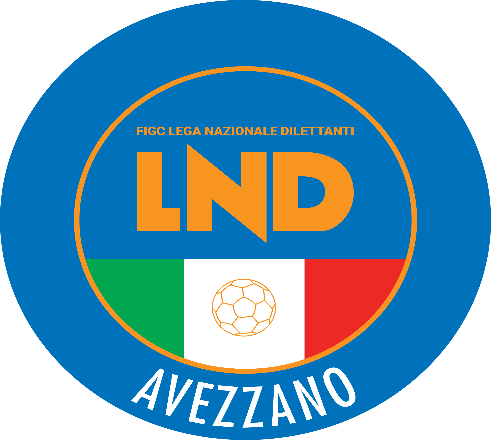 DELEGAZIONE DISTRETTUALE DI AVEZZANOVia Cav. Di Vittorio Veneto n. 38 Piano I° int.4 - 67051 Avezzano (AQ)Tel: 086326528 – Fax: 0863398762Web: http://abruzzo.lnd.it/ - Email: del.avezzano@lnd.itComunicato Ufficiale N. 02 del 13 LUGLIO 2019SEZIONIDELEGAZIONE DISTRETTUALE DI AVEZZANO - SEGRETERIADELEGAZIONE REGIONALE - COMUNICAZIONIDELEGAZIONE PROVINCIALE ATTIVITA’ GIOVANILE - COMUNICAZIONI DELEGAZIONE DISTRETTUALE DI AVEZZANO ATTIVITA’ DI BASE COMUNICAZIONI.AMATORI –   ALLEGATI: DELEGAZIONE DISTRETTUALE DI AVEZZANO - SEGRETERIASI COMUNICA IL NUOVO INDIRIZZO MAIL: del.avezzano@lnd.itORARIO DI APERTURA UFFICIOPer contattare la Delegazione in orari di chiusura inviare mail a del.avezzano@lnd.it TERMINI E MODALITA’ DI SVINCOLO – VARIAZIONI DI TESSERAMENTO – TRASFERIMENTI 2019/2020Di seguito si riporta il link al C.U. N.118/A FIGC:TERMINI E MODALITA’ DI SVINCOLO-VARIAZIONI TESSERAMENTO-TRASFERIMENTI 2019 - 2020ESTRATTI CONTO S.S. 2018/2019Si rende noto che a partire dal mese di luglio p.v. con la procedura delle iscrizioni via internet, sul sito abruzzo.lnd.it (Area Società) attraverso l’utilizzo della password (già in Vostro possesso) è possibile visionare e stampare “l’estratto conto regionale” al 30 giugno 2019.Ogni società, naturalmente, potrà accedere nell’Area Società e quindi nell’Area Riservata SOLO ED ESCLUSIVAMENTE CON IL PROPRIO “ID” E LA PROPRIA “PASSWORD”, comunicati nelle decorse stagioni sportive.Si invitano pertanto i Sigg. ri Presidenti ad esaminare attentamente l’estratto conto della Società, ricordando che il saldo qualora risulti positivo, verrà detratto dall’importo dell’iscrizione per la nuova Stagione Sportiva 2019/2020, qualora invece, negativo verrà aggiunto tassativamente alla quota di iscrizione prevista.Qualora una società dovesse trovarsi in difficoltà nell’utilizzo della procedura informatizzata potrà contattare preventivamente e con congruo anticipo, il Comitato Regionale Abruzzo al fine di chiedere delucidazioni per poter effettuare l’iscrizione via internet, tramite il sistema informatico on-line – con documentazione dematerializzata ed inviata attraverso la nuova procedura della firma elettronica. (Tel.0862/42681; fax 0862/65177; e-mail: crlnd.abruzzo01@figc.it).La Segreteria di questo Comitato Regionale, a partire dal mese di giugno sarà a disposizione delle Società anche nei pomeriggi dei giorni Martedì e Giovedì dalle ore 15,00 alleore 16,30 per dare supporto a tutti quei dirigenti che incontreranno difficoltà nell’espletamento delle suddette procedure.Ritenendo di aver fatto cosa utile e gradita, si invitano le Società al rispetto dei termini fissati relativamente alle date di scadenza per le iscrizioni ai campionati della Stagione Sportiva 2019/2020.NUOVO SITO INTERNET COMITATO ABRUZZO	Si comunica che il Comitato Regionale Abruzzo ha provveduto a rinnovare il proprio sito internet, e pertanto il nuovo indirizzo da digitare è il seguente:abruzzo.lnd.it	Si precisa che il vecchio sito internet www.figcabruzzo.it sarà comunque ancora disponibile , mentre successivamente verrà oscurato e rimarrà online solamente il nuovo.ISCRIZIONE AI CAMPIONATI 2019/2020Giovedì 22 Agosto 2019 – Ore 12.003^ CategoriaJuniores RegionaleProvinciale Calcio a 5 Serie “D”AmatoriLa documentazione ed il pagamento relativo alle iscrizioni, devono pervenire entro il termine sopra riportato al Comitato Regionale obbligatoriamente tramite il sistema informatico on-line (con documentazione dematerializzata ed inviata attraverso la nuova procedura della firma elettronica).COSTI DI ISCRIZIONE AI CAMPIONATI 2019/2020Si riportano , di seguito gli importi e le disposizioni in materia di diritti ed oneri finanziari da corrispondere per l’iscrizione ai Campionati della stagione sportiva 2019/2020 unitamente alla modulistica prevista (importi in euro):CALCIO A 111) Anche per la s.s. 2019/2020 è riconosciuta la gratuità dei soli diritti di iscrizione alle Società che si affiliano e partecipano per la prima volta al Campionato di Terza Categoria.CALCIO A 52) Anche per la s.s. 2019/2020 è riconosciuta la gratuità dei soli diritti di iscrizione alle Società che si affiliano e partecipano per la prima volta al Campionato di Calcio a 5 Serie D.ATTIVITA’ AMATORIPer le Società già affiliate , al totale sopra indicato viene aggiunto direttamente dal sistema informatico il SALDO CONTABILE a DEBITO risultante dall’ESTRATTO CONTO REGIONALE consolidato al 30.06.2019 e predisposto dal CR Abruzzo (il SALDO CONTABILE a CREDITO viene invece automaticamente sottratto) e l’anticipo delle spese assicurative calcolato sulla base del numero di tutti i tesserati in carico alla Società alla data del 30 giugno risultante dal DETTAGLIO RIEPILOGO COSTI ASSICURATIVI.a partire dal mese di luglio e pertanto non saranno inviati alle Società in formato cartaceo.N.B.: per le voci “acconto spese organizzative”ed “assicurazione tesserati“ ciascuna società dovrà versare all’atto della scadenza delle iscrizioni ai campionati di appartenenza almeno il 50% delle somme previste, che potranno essere visualizzate nel proprio estratto conto. La differenza mancante, riferita sempre alle voci “acconto spese organizzative” ed “assicurazione tesserati”, dovrà tassativamente essere versata entro e non oltre il 30 ottobre 2019.Dopo tale data verranno applicate , le procedure del “prelievo coattivo” delle somme dovute ai sensi del comma 5 dell’art. 30 del Regolamento della Lega Nazionale Dilettanti e dell’art. 53 delle N.O.I.F..In ogni caso il riepilogo dei costi di iscrizione e il totale dell’importo da pagare (massimo e minimo) è riportato nella pagina “RIEPILOGO RICHIESTE ISCRIZIONI CAMPIONATI” della relativa procedura on-line.Per tutti i Campionati il pagamento delle quote di iscrizioni deve essere effettuato , entro i termini previsti , con:bonifico bancario presso BANCA BNL DI L’AQUILA – SEDE CENTRALE intestato a L.N.D. Comitato Regionale Abruzzo; Codice IBAN: IT 67 I 01005 03600 000000012370 (alla domanda di iscrizione deve essere allegata tassativamente la copia del bonifico bancario nella cui causale vanno indicati la denominazione e la matricola della Società.)a mezzo assegno circolare intestato a L.N.D. Comitato Regionale Abruzzo allegando alla domanda di iscrizione la scannerizzazione dell’assegno circolare e copia della ricevuta attestante l’invio dell’assegno a mezzo raccomandata 1.DURATA DEL VINCOLO DI TESSERAMENTO E SVINCOLO PER DECADENZA STRALCIO ART. 32 BIS DELLE N.O.I.F.1. I calciatori che entro il termine della stagione 2018/2019, abbiano compiuto ovvero compiranno il 25° anno di età possono chiedere ai Comitati ed alle Divisioni di appartenenza, con le modalità stabilite al punto successivo, lo svincolo per decadenza del tesseramento, fatta salva la previsione di cui al punto 7 dell’art. 94 ter. delle NOIF2. Le istanze, da inviare, a pena di decadenza, nel periodo ricompreso tra il 15 giugno ed il 15 luglio, a mezzo lettera raccomandata o telegramma, dovranno contestualmente essere rimesse in copia alle Società di appartenenza con lo stesso mezzo. In ogni caso, le istanze inviate a mezzo lettera raccomandata o telegramma dovranno pervenire al Comitato o alla Divisione di appartenenza entro e non oltre il 30 luglio. Avverso i provvedimenti di concessione o di diniego dello svincolo, le parti direttamente interessate potranno proporre reclamo innanzi alla Commissione Tesseramenti, entro il termine di decadenza di 7 giorni dalla pubblicazione del relativo provvedimento sul Comunicato Ufficiale, con le modalità previste dall’art. 48 del Codice di Giustizia Sportiva.I calciatori che si sono avvalsi del diritto allo svincolo per decadenza del tesseramento nelle stagioni scorse, saranno svincolati d’autorità al termine della stagione sportiva 2018/2019.Per poter partecipare all’attività federale, i suddetti calciatori dovranno provvedere all’aggiornamento della posizione di tesseramento.Si invitano le Società a leggere attentamente quanto riportato su C.U. n°305 della L.N.D. del 2 Maggio 2019 (allegato sul C.U. N. 59 del Comitato Regionale Abruzzo)LISTE DI SVINCOLO COLLETTIVE – S.S. 2019/2020LISTE DI SVINCOLO COLLETTIVE S.S. 2019/2020PERIODO 1° LUGLIO – 15 LUGLIO 2019-(Ore 19,00)Si ricorda a tutte le Società, che anche per le liste di svincolo sarà necessario effettuare – nei termini previsti - la procedura attraverso l’Area Società del sito abruzzo.lnd.it utilizzando sempre “id” e “password” in possesso.La richiesta di svincolo si realizza componendo un documento di svincolo che comprenda i calciatori che si intendono svincolare.Questo documento sarà stampabile in maniera provvisoria un numero illimitato di volte.Una volta certi che nel documento siano presenti tutti e solo i giocatori che si intendono svincolare, si potrà procedere ALLA STAMPA DEFINITIVA DEL DOCUMENTO DI SVINCOLO.Questo, una volta firmato dal Presidente della Società, dovrà essere inviato entro i termini previsti al Comitato di competenza tramite il sistema informatico on-line, con documentazione dematerializzata attraverso la nuova procedura della firma elettronica.Le sopra citate operazioni saranno eseguite nel rispetto delle Norme Federali previste per gli svincoli.Qualora una società dovesse trovarsi in difficoltà nell’utilizzo della procedura informatizzata potrà contattare preventivamente e con congruo anticipo, il Comitato Regionale Abruzzo al fine di chiedere delucidazioni per poter effettuare gli svincoli via internet. (Tel.0862/42681;fax0862/65177;e-mail: crlnd.abruzzo01@figc.it).VADEMECUM PER SVINCOLIDematerializzazione Dei Documenti E Firma Elettronica per S.S.2019/2020	La Lega Nazionale Dilettanti, come noto, nell'ambito del processo di informatizzazione in atto negli ultimi anni, ha introdotto la cosiddetta DEMATERIALIZZAZIONE dei documenti e la FIRMA ELETTRONICA, pertanto, anche per la stagione sportiva 2019/20, le società abruzzesi andranno ad utilizzare queste nuove funzionalità, che permetteranno un più corretto ed efficiente rapporto con il Comitato e con le Delegazioni, offrendo contemporaneamente un notevole risparmio in termini economici per le società (l'invio di documenti per via postale sarà quasi azzerato in quanto tutte le pratiche di iscrizione, tesseramento, ecc... seguiranno la nuova procedura).	A seguito di quanto sopra, è di fondamentale importanza che tutte le società abbiano a disposizione uno scanner (qualsiasi modello) e procedano nell'accreditare i dirigenti designati all'invio dei documenti con firma elettronica in tempi brevi (la funzione è disponibile già da oggi all'interno dell'Area Società), o comunque in tempo per l'inizio della stagione sportiva 2019/20, altrimenti non potranno inviare documenti presso gli Uffici del Comitato e presso le Delegazioni.	Si segnala inoltre che, al momento del passaggio alla nuova stagione sportiva (il prossimo 1° luglio 2019), tutte le firme elettroniche già attive saranno “sospese” e le società dovranno procedere alla “riattivazione” delle stesse, attraverso la procedura disponibile nell’Area Società alla sezione FIRMA ELETTRONICA > Riattivazione PIN.Vademecum per Domanda di affiliazione alla F.I.G.C. società L.N.D. (art. 15 NOIF)Per ottenere l’affiliazione alla F.I.G.C. le Società devono presentare apposita domanda al Presidente Federale per il tramite del Comitato Regionale territorialmente competente che esprime sulla stessa il proprio parere.	Pertanto, le Società di nuova costituzione, che intendono partecipare all’attività organizzata dalla L.N.D. dovranno presentare al Comitato Regionale Abruzzo (Via Lanciano s.n.c. – 67100 L’Aquila) la seguente documentazione:a) “DOMANDA DI AFFILIAZIONE” modulo predisposto dalla Segreteria Federale scaricabile dal sito abruzzo.lnd.it alla voce “servizi” – Affiliazione - (va compilato in triplice copia);- tutte le copie devono essere debitamente compilate con particolare riferimento agli indirizzi della sede sociale e della corrispondenza (CAP e indirizzo e-mail compreso);- il timbro sociale, apposto sulle tre facciate, deve riportare l’esatta denominazione della Società corrispondente a quella dell’atto costitutivo e dello statuto.b) ATTO COSTITUTIVO E STATUTO SOCIALELa Società che richiede l’affiliazione alla FIGC deve presentare l’Atto costituito e lo Statuto sociale:a) ATTO COSTITUTIVO contenente l’elenco nominativo dei componenti l’Organo direttivo (scaricabile dal sito abruzzo.lnd.it alla voce “servizi”- Affiliazione)b) STATUTO SOCIALE (scaricabile dal sito abruzzo.lnd.it alla voce “servizi” - Affiliazione)c) DICHIARAZIONE ATTESTANTE LA DISPONIBILITÀ DI UN CAMPO REGOLAMENTARELa Società che chiede di essere affiliata alla F.I.G.C. deve presentare una dichiarazione attestante la piena e completa disponibilità di un idoneo campo sportivo rilasciata dal proprietario dell’impianto, secondo quanto previsto dall’art. 31 del Regolamento della L.N.D. (scaricabile dal sito abruzzo.lnd.it alla voce “servizi”- Affiliazione)La Società dovrà svolgere l’attività nell’impianto dichiarato disponibile all’atto dell’affiliazione, impianto che deve insistere sul territorio del Comune ove la  Società ha la propria sede sociale.d) DICHIARAZIONE DI APPARTENENZA O MENO AL SETTORE PER L’ATTIVITÀ GIOVANILE E SCOLASTICA (scaricabile dal sito abruzzo.lnd.it alla voce “servizi”- Affiliazione)e) TASSA DI AFFILIAZIONEOgni pratica deve essere accompagnata dalla relativa tassa di affiliazione, da versarsi a mezzo di assegno circolare non trasferibile, intestato a F.I.G.C. L.N.D. – C.R. Abruzzo, dell’ importo di:€. 65,00 per le Società della Lega Nazionale Dilettanti €. 20,00 per le Società che svolgono esclusivamente Attività Giovanile e Scolastica SI INVITANO LE SOCIETA’ A CORREDARE LE PRATICHE SOPRA INDICATE CON:NUMERO DI CELLULARE DEL RESPONSABILE A CUI FARE RIFERIMENTONUMERO DI FAX FUNZIONANTEINDIRIZZO E-MAIL SOCIETA’Tutti i documenti IN ORIGINALE, potranno essere presentati a partire dal 2 luglio 2019 presso la sede del Comitato Regionale Abruzzo (N.B. senza l’affiliazione non è possibile iscriversi a nessun campionato, né effettuare tesseramenti o altre operazioni similari) e vengono di seguito riepilogati:DOMANDA AFFILIAZIONE - ATTO COSTITUTIVO – STATUTO SOCIALE – DISPONIBILITA’ DEL CAMPO – DICHIARAZIONE DI APPARTENENZA O MENO AL SETTORE GIOVANILE -TASSA DI AFFILIAZIONE –N.B. SUCCESSIVAMENTE ALLA AFFILIAZIONE NECESSITA CHE OGNI SOCIETA’ SIA IN POSSESSO DEL CODICE FISCALE e/o PARTITA IVA PER EFFETTUARE LE VARIE ISCRIZIONI VIA WEB E PER POTERSI ISCRIVERE AL REGISTRO NAZIONALE DELLE ASSOCIAZIONI E SOCIETA’ SPORTIVE DILETTANTISTICHE (CONI).a) Tipologia (sigla) e denominazione sociale (la tipologia deve normalmente precedere la denominazione che deve essere adeguata ai sensi dell’art.90 , commi 18 e 18 ter , della Legge 289/2002 – come modificato dalla Legge 128/2004 -)A.S.D. = Associazione Sportiva DilettantisticaA.C.D. = Associazione Calcistica o Calcio DilettantisticaS.S.D. = Società Sportiva DilettantisticaG.S.D. = Gruppo Sportivo DilettantisticoC.S.D. = Centro Sportivo DilettantisticoF.C.D. = Football Club DilettantisticoA.P.D. = Associazione Polisportiva DilettantisticaU.P.D. = Unione Polisportiva DilettantisticaU.S.D. = Unione Sportiva DilettantisticaPOL. D. = Polisportiva DilettantisticaN.B. La “tipologia” della Società (come sopra riportata) va sempre indicata ai sensi della su citata normativa.- la denominazione non può superare le 25 lettere compresi gli spazi;- non possono essere ammesse denominazioni con 25 lettere senza spazi;- agli effetti della compatibilità delle denominazioni, stante la necessità di diversificare le denominazioni stesse delle società, l’esistenza di altra società con identica o similare denominazione comporta - per la società affilianda - l’inserimento di un’aggettivazione che deve sempre precedere la denominazione ( cfr. art. 17 , comma 1 , NOIF);Le pratiche di affiliazione non rispondenti ai requisiti, ancorché accettate dal Comitato Regionale, saranno respinte dalla Segreteria Federale; infatti il nulla-osta espresso a livello regionale sulla denominazione della Società richiedente non deve intendersi quale ratifica della domanda di affiliazione, di competenza esclusiva della F.I.G.C., che interverrà solo al momento dell’esame finale della documentazione completa.Esempi di alcune denominazioni INCOMPATIBILI:-“SCUOLA CALCIO”, non è denominazione trattandosi di un riconoscimento ufficiale che deve essere rilasciato dal Settore Giovanile Scolastico alle Società che svolgono attività giovanile nelle categorie di base, affiliate da almeno due stagioni sportive alla F.I.G.C.e che hanno determinati requisiti- “Nuova”, qualora esista altra Società con identica denominazione (per esempio : denominazione XXXX è incompatibile con “Nuova XXXX”);-“Rinascita”, qualora esista altra Società con identica denominazione (per esempio : denominazione XXXX è incompatibile con “Rinascita XXXX”);“Anno”, qualora esista altra Società con identica denominazione (per esempio : denominazione XXXX è incompatibile con “2009 XXXX”);(particolare esame per le denominazioni GIOVANI XXXX - GIOVANILE XXXX – BOYS XXXX – JUNIOR XXXX – per esistenza di altra Società con identica denominazione XXXX che partecipano ai relativi campionati giovanili).denominazione di carattere esclusivamente propagandistico o pubblicitario;denominazioni che riportano consonanti peraltro incomprensibili (e.s. EF XXXX, MFK XXXX, BSE XXXX, etc.).N.B. la password di accesso al sito del Comitato Regionale Abruzzo (abruzzo.lnd.it – link “area società”) alle nuove Società , per effettuare tutte le procedure, sarà inviata solo a partire dal 2 luglio 2019 alla e-mail ufficiale indicata dalla società al momento del deposito della pratica di affiliazione.MODULISTICA – DOCUMENTAZIONE VARIAATTIVO IL NUOVO PORTALE SERVIZI FIGC-TESSERAMENTIIn relazione all’avvio della stagione sportiva 2019/20, si comunica che le pratiche di tesseramento di competenza dell’Ufficio di Tesseramento Centrale FIGC, ovvero:Primo tesseramento di calciatori stranieri minorenni dai 10 anni in su in base ad art.19 FIFA7.Primo tesseramento di calciatori stranieri minorenni dai 10 anni in su in base a Legge Bilancio 20188.Trasferimento internazionale di calciatori minorenni dai 10 anni in su.Primo tesseramento di calciatori stranieri maggiorenni10.Trasferimento internazionale di calciatori maggiorenni dovranno essere effettuate dalle società tramite il Portale Servizi FIGC, raggiungibile all’indirizzo:https://portaleservizi.figc.it Le società dilettantistiche che avranno necessità di depositare tali tipologie di pratiche di tesseramento, attivando la funzione “Attiva Utenza” in home page, riceveranno le credenziali di accesso alla piattaforma dedicata, che saranno recapitate all’indirizzo di posta elettronica del legale rappresentante della società.Per qualunque necessità di chiarimento o supporto tecnico, sarà disponibile un servizio di assistenza al seguente indirizzo: supportotecnico@figc.RIPESCAGGI UNDER 17 ed UNDER 15 REGIONALI - S.S. 2019/2020Venerdì 19 Luglio 2019 – Ore 12.00Le domande di ripescaggio devono pervenire od essere depositate presso la sede del Comitato Regionale (Via Lanciano, snc -67100 L’Aquila) entro il termine sopra riportato compilando la scheda allegata al C.U. n. 66 del 13.06.2018 del CR Abruzzo (o aprendo il link sotto riportato); la stessa è anche reperibile sulla finestra dell’Attività Giovanile LND (iscrizione campionati-modulistica) presente sulla home page del sito del Comitato Regionale Abruzzo LND.SCARICA LA DOMANDAAllegati N.1 Onore finanziari 2019.N.2 Circolare N. 10 LND del 11/7/19 –Progetto “LND ESPORT.Comunicazioni per l’Attività Giovanile del C.R.A.tel.	0862/426829 -  426830 -  fax	0862/420026  -  -  E-mail attivitagiovanileabruzzo@lnd.itSegreteria e Contatti Attività Giovanile	Tutte le comunicazioni e/o richieste inerenti l’Attività Giovanile vanno inoltrate presso l’Ufficio del Comitato Regionale Abruzzo L.N.D. - Attività Giovanile,Via Lanciano s.n.c. -67100 L’Aquila.Si riportano i recapiti telefonici e indirizzi utili alle società per la corrente stagione sportiva.numero di telefono	0862/426829 - 426830numero fax		0862/420026Pronto A.I.A. :3339840990e-mail				attivitagiovanileabruzzo@lnd.it	Contestualmente si invitano tutte le società ad inviare la propria E- mail ufficialeSI RICORDA CHE E’ OBBLIGATORIO EFFETTUARE LE ISCRIZIONI AI CAMPIONATI REGIONALI E PROVINCIALI ATTRAVERSO IL SISTEMA WEB (sito internet www.lnd.it – area società) SECONDO LE MODALITÀ’ PREVISTE.Stagione Sportiva 2019/2020	Si preavvisa che il termine per l’iscrizione ai Campionati di seguito riportati è il seguente:Venerdì 26 luglio 2019 – Ore 12:00per i Campionati di:Under 17 (Allievi Regionali)Under 15 (Giovanissimi Regionali)Le tasse di iscrizione relative ai singoli Campionati verranno rese note con prossimi Comunicati Ufficiali.La documentazione ed il pagamento relativo alle iscrizioni, devono pervenire entro il termine sopra riportato al Comitato Regionale obbligatoriamente tramite il sistema informatico on-line (con documentazione dematerializzata ed inviata attraverso la procedura della firma elettronica).SI RICORDA CHE E’ OBBLIGATORIO EFFETTUARE LE ISCRIZIONI AI CAMPIONATI REGIONALI E PROVINCIALI ATTRAVERSO IL SISTEMA WEB (sito internet www.lnd.it – area società) SECONDO LE MODALITA’ PREVISTEStagione Sportiva 2019/2020	Si preavvisa che il termine per le domande di ripescaggio ai Campionati di seguito riportati è il seguente:Venerdì 19 luglio 2019 – Ore 12:00per i Campionati di:Under 17/under 15 (Allievi e Giovanissimi Regionali)Le domande di ripescaggio devono pervenire od essere depositate presso la sede del Comitato Regionale (Via Lanciano s.n -67100 L’Aquila) entro il termine sopra riportato compilando la scheda allegata al presente C.U.n. 66.La stessa è reperibile anche nella sezione Servizi/Modulistica/Ripescaggio del nuovo sito del Comitato Abruzzo, all’indirizzo http://abruzzo.lnd.it.TORNEO UNDER 16 – TORNEO UNDER 14E’ proposito del Comitato di organizzare i Tornei Under 16 e Under 15 a carattere interprovinciale (L’Aquila - Teramo e Pescara - Chieti).Torneo Under 16 : Possono partecipare i calciatori che , al 1° gennaio dell’anno in cui ha inizio la stagione sportiva abbiano compiuto il 14° anno di età, ma che nel medesimo periodo, non abbiano compiuto il 15° anno di età (ovvero nati nel 2004). Qualora fosse necessario, possono partecipare all’attività “Under 16” coloro che abbiano compiuto il quattordicesimo anno di età (ovvero nati nel 2005 e nel 2006 dopo il compimento del 14° anno di età).Torneo Under 14 : Possono partecipare i calciatori che, al 1° gennaio dell’anno in cui ha inizio la stagione sportiva abbiano compito il 12° anno di età, ma che nel medesimo periodo, non abbiano compito il 13° anno di età (ovvero nati nel 2006)Qualora fosse necessario, possono partecipare all’attività “Under 14” fino ad un  numero di 5 calciatori che abbiano compito il dodicesimo anno di età nel corso dell’anno in cui ha inizio la stagione sportiva (ovvero nati nel 2007, dopo il compimento del 12° anno di età).CRITERI DI AMMISSIONE AI CAMPIONATI REGIONALI 2019/2020I criteri di ammissione ai Campionati Regionali 2019/2020 sono pubblicati sul Comunicato Ufficiale n. 10/S.G.S. del 31/08/2018.CAMPIONATO UNDER 17  (Allievi)  Stagione Sportiva 2019/2020Deroga art. 34, comma 1, N.O.I.F. per Campionato Under 17, Stagione Sportiva 2019/2020.Il Settore Giovanile e Scolastico ha rinnovato il proprio nulla osta per la Stagione Sportiva 2019/2020 alla estensione della deroga del’art. 34,comma 1, delle N.O.I.F. che consente ai calciatori della Categoria Allievi( Under 17) la partecipazione a gare del Campionato di competenza, indipendentemente dal numero delle gare eventualmente disputate nel Campionato di categoria superiore.	AVEZZANO (AQ) - Pubblicato in AVEZZANO ed affisso all’albo della DelegazioneIl  13-07-2019LUNEDI’18.00.--.20,00MARTEDI’18.00.--.20,00MERCOLEDI’CHIUSOGIOVEDI’18.00.--.20,00VENERDI’18.00.--.20,00CATEGORIADIRITTIISCRIZIONEDIRITTIASSOCIAZIONEACCONTO SPESEORGANIZZATIVETOTALE3^ CATEGORIAgià affiliata520,00300,00300,001.120,00 più spese assicurative3^ CATEGORIARiserva520,00300,00820,003^CATEGORIAdi nuova affiliazione1)300,00300,00600,00 + 890,00 di quota forfettaria assicurazioneJUNIORES REG.LE750,00100,00850,00JUNIORES REGIONALEPura già affiliata750,00300,00300,001.350,00 più spese assicurativeJUNIORES REGIONALEPura e di nuova affiliazione750,00300,00300,001.350,00 + 890,00 di quota forfettaria assicurazioneCATEGORIADIRITTIISCRIZIONEDIRITTIASSOCIAZIONEACCONTO SPESEORGANIZZATIVETOTALECALCIO A 5SERIE D già affiliata450,00300,00250,001.000,00 più spese assicurativeCALCIO A 5Serie D di nuova affiliazione2)300,00250,00550,00 + 640,00 di quota forfettaria assicurazioneCALCIO A 5SERIE D Riserva che ha preso parte nella s.s. 2018/2019450,00200,00650,00 CALCIO A 5SERIE D Riserva che prende parte per la prima volta nella s.s. 2019/20202)200,00200,00 COPPA ABRUZZO CALCIO A 5 SERIE D50,0050,00AFFILIAZIONEDIRITTI DI ISCRIZIONEACCONTO SPESE ORGANIZZATIVEIN CONTO SPESE ARBITRALITOTALEAMATORI 65,00 400,00150,00750,001.365,00AMATORI Riserva400,00600,001.000,00TIPO DI SVINCOLOTIPO DI SVINCOLOCHI LO RICHIEDESCADENZAART. 32 BIS N.O.I.F.SVINCOLO PER DECADENZA DEL TESSERAMENTO ETA' MINIMA 25 ANNI NATI ENTRO IL 30/6/1994CALCIATOREDAL 15/06/19 AL15/07/19 (SPEDIRE)ART. 107 N.O.I.F.SVINCOLO PER RINUNCIA DELLA SOCIETA'SOCIETA'DAL 1° AL 15 LUGLIO 2019(inviare con firma elettronica)ART. 108 N.O.I.F.ACCORDO TRA SOCIETA' E CALCIATORESOCIETA' IN ACCORDO CON IL CALCIATOREDEPOSITARE O PERVENIRE ENTRO IL 28/06/19ART. 109 N.O.I.F.SVINCOLO PER INATTIVITA' DEL CALCIATORECALCIATORESPEDIRE ENTRO IL 15/06/19IL SEGRETARIOANTONIO MASTRANGELOIL DELEGATOMASSIMO NICOLAI